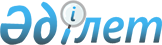 Об организации общественных работ в 2010 году
					
			Утративший силу
			
			
		
					Постановление акимата города Степногорска Акмолинской области от 22 января 2010 года № А-1/21. Зарегистрировано Управлением юстиции города Степногорска Акмолинской области 19 февраля 2010 года № 1-2-127. Утратило силу - постановлением акимата города Степногорск Акмолинской области от 24 декабря 2010 года № А-8/446

      Сноска. Утратило силу - постановлением акимата города Степногорск Акмолинской области от 24.12.2010 № А-8/446      В соответствии с Законом Республики Казахстан от 23 января 2001 года «О местном государственном управлении и самоуправлении в Республике Казахстан», статьей 20 Закона Республики Казахстан от 23 января 2001 года «О занятости населения», пунктами 7, 8 Правил организации и финансирования общественных работ, утвержденных постановлением Правительства Республики Казахстан от 19 июня 2001 года № 836, акимат города Степногорска ПОСТАНОВЛЯЕТ:



      1. Организовать в 2010 году общественные работы в организациях города Степногорска, поселков Аксу, Бестобе, Заводской, Шантобе и села Карабулак.



      2. Утвердить прилагаемый перечень организаций города Степногорска, поселков Аксу, Бестобе, Заводской, Шантобе и села Карабулак, виды, объемы и условия общественных работ, размеры оплаты труда и источники их финансирования.



      3. Признать утратившим силу постановление акимата города Степногорска «Об организации общественных работ в городе Степногорске на 2009 год» от 23 апреля 2009 года № а-3/195 (зарегистрировано в Реестре государственной регистрации нормативных правовых актов № 1-2-109, опубликовано 5 июня 2009 года в газетах «Степногорск Ақшамы» и «Вечерний Степногорск»).



      4. Контроль за исполнением настоящего постановления возложить на заместителя акима города Степногорска Садвокасову Г.А.



      5. Настоящее постановление акимата города Степногорска вступает в силу со дня государственной регистрации в Управлении юстиции города Степногорска и вводится в действие со дня официального опубликования.      Аким города

      Степногорска                               А.Никишов      СОГЛАСОВАНО:      Исполняющая обязанности

      начальника государственного

      учреждения «Отдел занятости и

      социальных программ города

      Степногорска»                              Ф.Жукова      Исполняющий обязанности

      начальника государственного

      учреждения «Межрайонный

      отдел финансовой полиции

      по Степногорскому региону»

      Департамента по борьбе с

      экономической и коррупционной

      преступностью

      по Акмолинской области

      Агентства по борьбе

      с экономической и

      коррупционной преступностью

      Республики Казахстан                       Е.Жумабаев      Начальник государственного

      учреждения «Отдел внутренних

      дел города Степногорска

      Департамента внутренних дел

      Акмолинской области

      Министерства внутренних дел

      Республики Казахстан»                      Е.Муканов      Председатель Степногорского

      городского суда

      Администратора судов

      Акмолинской области

      Комитета по судебному

      администрированию

      при Верховном суде

      Республики Казахстан                       К.Токсанбаев      Начальник государственного

      учреждения «Управление юстиции

      города Степногорска

      Департамента юстиции

      Акмолинской области

      Министерства юстиции

      Республики Казахстан»                      Р.Тайшибеков      Главный врач государственного

      коммунального казенного

      предприятия «Степногорская

      городская поликлиника»

      при управлении здравоохранения

      Акмолинской области                        А.Дуйсенов      Начальник государственного

      учреждения «Отдел по делам

      обороны города Степногорск

      Акмолинской области»                       Н.Асылбеков      Начальник государственного

      учреждения «Управление по

      чрезвычайным ситуациям

      города Степногорск

      Департамента

      по чрезвычайным ситуациям

      Министерства по чрезвычайным

      ситуациям

      Республики Казахстан»                      М.Шапагатов      Начальник государственного

      учреждения «Налоговое управление

      по городу Степногорску

      Налогового департамента

      по Акмолинской области

      Министерства финансов

      Республики Казахстан»                      Д.Бекболатов      Начальник Степногорского

      городского отделения

      государственного центра

      по выплате пенсии

      Акмолинского областного

      филиала республиканского

      государственного

      казенного предприятия

      «Государственный центр

      по выплате пенсий»

      Министерства труда и

      социальной защиты населения

      Республики Казахстан                       Л.Заворыкина      Начальник управления

      статистики города Степногорска

      Департамента статистики

      Акмолинской области

      Агентства статистики

      Республики Казахстан                       А.Орлова      Начальник государственного

      учреждения «Государственный

      Архив города Степногорска»

      Управления архивов и

      документации

      Акмолинской области                        Л.Мухамедина

Утвержден

постановлением акимата

города Степногорска

от 22.01.2010

№ А-1/21 Перечень организаций города Степногорска, поселков Аксу, Бестобе, Заводской, Шантобе и села Карабулак, виды, объемы и условия общественных работ, размеры оплаты труда и источники их финансированияпродолжение таблицы
					© 2012. РГП на ПХВ «Институт законодательства и правовой информации Республики Казахстан» Министерства юстиции Республики Казахстан
				№Наименование организацииВиды

общественных

работОбъемы

общественных работ1ГУ «Аппарат акима

города Степногорска»Оказание помощи по

обработке документов1045 документов2ГУ «Аппарат акима

поселка Аксу»Подворный обход

Помощь в составлении

социальных карт

Уборка территорий953 дворов

953 документа1 200 000 метров

квадратных3ГУ «Аппарат акима

поселка Бестобе»Уборка территорий1 600 000 метров

квадратных4ГУ «Аппарат акима

поселка Заводской»Подворный обход

Помощь в составлении

социальных карт

Уборка территорий926 дворов

926 документа85 0000 метров квадратных5ГУ «Аппарат акима

поселка Шантобе»Подворный обход

Помощь в составлении

социальных карт

Уборка территорий1879 дворов

1879 документов1 200 000 метров

квадратных6ГУ «Аппарат акима

села Карабулак»Подворный обход

Помощь в составлении

социальных карт

Уборка территорий318 дворов

318 документов150 000 метров квадратных7ГУ «Централизованная

библиотечная система»

отдела культуры и

развития языков города

СтепногорскаПомощь в проведении

реставрационных

работ660 книг8ГУ «Отдел земельных

отношений города

Степногорска»Помощь в проведении

работ по обработке

документов840 документов9ГУ «Отдел внутренней

политики города

Степногорска»Помощь в проведении

социальных опросов4 500 человек10ГКП на ПХВ «Горкоммунхоз» при

отделе жилищно-

коммунального хозяйства,

пассажирского транспорта

и автомобильных дорог

города СтепногорскаУборка территорий

города и озеленение372 000

метров квадратных11ГККП «Степногорская

городская поликлиника»

при управлении

здравоохранения

Акмолинской областиОказание помощи по

обработке документов1800 документов12Степногорский городской

суд Администратора судов

Акмолинской области

Комитета по судебному

администрированию при

Верховном суде

Республики КазахстанКурьерская работа1140 документов13Степногорское городское

отделение

государственного центра

по выплате пенсии

Акмолинского областного

филиала республиканского

государственного

казенного предприятия

«Государственный центр

по выплате пенсий»

Министерства труда и

социальной защиты

населения Республики

КазахстанОказание помощи по

обработке документов6000 документов14Управление статистики

города Степногорска

Департамента статистики

Акмолинской области

Агентства статистики

Республики КазахстанОказание помощи по

обработке документов3960 документов15ГУ «Отдел по делам

обороны города

Степногорск Акмолинской

области»Курьерская работа600 документов16ГУ «Отдел жилищно-

коммунального хозяйства,

пассажирского транспорта

и автомобильных дорог

города Степногорска»Оказание помощи по

обработке документов1560 документов17ГУ «Отдел занятости и

социальных программ

города Степногорска»Оказание помощи по

обработке документов23 117 документов18ГУ «Государственный

архив города

Степногорска» Управления

архивов и документации

Акмолинской областиОказание помощи по

обработке документов2700 документов19ГУ «Отдел внутренних дел

города Степногорска

Департамента внутренних

дел Акмолинской области

Министерства внутренних

дел Республики

Казахстан»Курьерская работа1200 документов20ГУ «Управление юстиции

города Степногорска

Департамента юстиции

Акмолинской области

Министерства юстиции

Республики Казахстан»Оказание помощи по

обработке архивных

документов400 000 документов21ГУ «Управление по

чрезвычайным ситуациям

города Степногорск

Департамента по

чрезвычайным ситуациям

Акмолинской области

Министерства по

чрезвычайным ситуациям

Республики Казахстан»Оказание помощи по

обработке документов800 документов22ГУ «Межрайонный

отдел финансовой полиции

по Степногорскому

региону» Департамента по

борьбе с экономической

и коррупционной

преступностью по

Акмолинской области

Агентства по борьбе

с экономической и

коррупционной

преступностью

Республики КазахстанОказание помощи по

обработке документов1350 документов23ГУ «Налоговое управление

по городу Степногорску

Налогового департамента

по Акмолинской области

Министерства финансов

Республики Казахстан»Курьерская работа25 000 документов24ГККП «Дом детского

творчества» при отделе

образования города

СтепногорскаПомощь в организации

культурно-досуговых

мероприятий50 мероприятийУсловия общественных

работРазмеры оплаты трудаИсточники их

финансированияТрудовой договорНе менее минимальной

заработной платыГородской бюджетТрудовой договорНе менее минимальной

заработной платыГородской бюджетТрудовой договорНе менее минимальной

заработной платыГородской бюджетТрудовой договорНе менее минимальной

заработной платыГородской бюджетТрудовой договорНе менее минимальной

заработной платыГородской бюджетТрудовой договорНе менее минимальной

заработной платыГородской бюджетТрудовой договорНе менее минимальной

заработной платыГородской бюджетТрудовой договорНе менее минимальной

заработной платыГородской бюджетТрудовой договорНе менее минимальной

заработной платыГородской бюджетТрудовой договорНе менее минимальной

заработной платыГородской бюджетТрудовой договорНе менее минимальной

заработной платыГородской бюджетТрудовой договорНе менее минимальной

заработной платыГородской бюджетТрудовой договорНе менее минимальной

заработной платыГородской бюджетТрудовой договорНе менее минимальной

заработной платыГородской бюджетТрудовой договорНе менее минимальной

заработной платыГородской бюджетТрудовой договорНе менее минимальной

заработной платыГородской бюджетТрудовой договорНе менее минимальной

заработной платыГородской бюджетТрудовой договорНе менее минимальной

заработной платыГородской бюджетТрудовой договорНе менее минимальной

заработной платыГородской бюджетТрудовой договорНе менее минимальной

заработной платыГородской бюджетТрудовой договорНе менее минимальной

заработной платыГородской бюджетТрудовой договорНе менее минимальной

заработной платыГородской бюджетТрудовой договорНе менее минимальной

заработной платыГородской бюджетТрудовой договорНе менее минимальной

заработной платыГородской бюджет